Výročná správa o činnosti a hospodárení za rok 2018OBSAHSídlo, vznik a postavenie zariadenia sociálnych služiebPersonálne podmienky a organizačná štruktúra zariadenia sociálnych služiebMateriálne a technické vybaveniePrehľad obsadenosti v kalendárnom roku 2018Formy a rozsah poskytovaných služieb Financovanie v roku 2018Plán financovania na rok 2019Práca s klientmi Vzdelávanie zamestnancov  Vízia zariadenia Pohoda seniorov, n.o.  Stanovenie cieľov a priorít sociálnych služieb Záver Sídlo, vznik a postavenie zariadenia sociálnych služiebZakladatelia Mgr. Maasová Miriam a Süllová Renáta Zakladacou listinou zo dňa 20.01.2010 založili neziskovú organizáciu Pohoda seniorov, n.o., so sídlom Mierová 1449/67, a prevádzkou Hodská ul. č. 360/33, 924 01 Galanta v zmysle zákona č.448/2008 Z. z. o sociálnych službách v znení neskorších predpisov a to:a/ Domov sociálnych služiebb/ Zariadenie pre seniorovc/ Opatrovateľská služba.OÚ v Trnave zaregistroval neziskovú organizáciu Rozhodnutím zo dňa 10. 02. 2010 pod č. VVS/NO - 147/2010. Právoplatným rozhodnutím zo  dňa 23. 03. 2012 o zmene údajov zapísaných v registri n.o. Pohoda seniorov n.o., bola opatrovateľská služba vymazaná a bol zapísaný Denný stacionár.Realizácia projektuPohoda seniorov, n.o. v roku 2010 získala podporu pomoci zo štrukturálnych fondov Európskej únie. Cieľom projektu bolo a stále je zvyšovanie kvality, dostupnosti a zlepšovanie podmienok poskytovania sociálnych služieb. Po celý rok 2011 realizácia projektu stále trvala, kedy sme súčasne vytvárali personálne, materiálne a technické podmienky pre prevádzku zariadenia. Realizácia projektu  Domov sociálnej starostlivosti Pohoda seniorov n.o., bola fyzicky ukončená 31. 10. 2012, kolaudácia stavby prebehla 11. 01. 2013. Finančne bol projekt ukončený 20. 05. 2013. Prevádzka DSS Pohoda seniorov, n.o. bola zahájená dňa 01. 03. 2013.OÚ v Trnave rozhodnutím právoplatným dňa 10.06.2014  zaregistroval zmenu údajov n.o. pri neziskovej organizácii Pohoda seniorov n.o., kde bolo zapísané Špecializované zariadenie.Na zasadnutí Správnej rady neziskovej organizácie Pohoda seniorov, n. o. bola schválená zmena sídla neziskovej organizácie. Rozhodnutím Okresného úradu v Trnave  číslo OU-TT-OVVS1-2016/035081, ktoré nadobudlo právoplatnosť 28. 11. 2016 je novým sídlom neziskovej organizácie Pohoda seniorov, n. o. je Hodská 360/33, 924 01 Galanta.Okresný úrad v Trnave Rozhodnutím OU-TT-OVVS1-2018/020273, právoplatným dňa 12. 6. 2018  -  vymazaný Domov sociálnych služieb a Denný stacionár.Odbor sociálnych vecí a zdravotníctva Úradu Trnavského samosprávneho kraja vymazal dňa 25. 6. 2018 rozhodnutím č. 03254/2018/ORFSS-27 zo dňa 25. 6. 2018 druh sociálnej služby – domov sociálnych služieb s kapacitou 5 miest a denný stacionár s kapacitou 8 miest. Súčasne dňa 25. 6. 2018 vykonal zmenu – zvýšil kapacitu špecializovaného zariadenia – pobytovou-celoročnou formou sociálnej služby na 20 miest.Na základe uvedených zmien ZSS Pohoda seniorov, n.o. v súčasnosti poskytuje v súlade so zákonom č. 448/2008 Z. z. o sociálnych službách v znení neskorších predpisov nasledovné druhy sociálnej služby:Zariadenie pre seniorov §35  zákona o sociálnych službách            - s kapacitou 50 miestŠpecializované zariadenie § 39 zákona o sociálnych službách         - s kapacitou 20 miestOrgány Pohoda seniorov n.o.Činnosť Pohody seniorov n.o. je riadená a kontrolovaná Správnou a Dozornou radou Pohoda seniorov n.o.  a riaditeľkou v zmysle štatútu zariadenia.Členovia Správnej rady 2018Ing. Andrej MaasJUDr. Fedor Píš, MBAGabriel SüllČlenovia Dozornej rady 2018Ing. Libor MalotaRenáta SüllováMgr. Gabriela Kopčajová 	Podľa čl. VI ods.3 Štatútu dĺžka funkčného obdobia Správnej rady neziskovej organizácie je päť /5/ rokov.Riaditeľka:Je štatutárnym orgánom, ktorý riadi činnosť neziskovej organizácie a koná v jej mene. Personálne podmienky a organizačná štruktúra zariadenia sociálnych služiebOd 1. 3. 2010 bola do funkcie riaditeľky vymenovaná Mgr. Maasová Miriam. Získané odborné skúsenosti sa snaží uplatniť v riadení zamestnancov v zariadení a tým prispieť k spokojnosti  klientov a šírení dobrého mena zariadenia. O zdravotný stav klientov spolu s kolektívom zdravotných sestier, opatrovateliek a rehabilitačných pracovníkov sa stará vedúca sestra, ktorá ako vedúca zdravotného úseku priamo riadi ich prácu. Vedúci sociálny pracovník zabezpečuje a koordinuje komplexnú sociálnu starostlivosť v zariadení. Do zariadenia prichádza praktický lekár, ktorý  úzko spolupracuje s ďalšími odborníkmi ako sú chirurg, internista, psychiater, neurológ, urológ a fyzioterapeuti, príp. ďalší.Vhodnosť a pestrosť stravy nielen pre klientov zariadenia ale aj pre zamestnancov zabezpečuje poskytovateľ na základe zmluvy o poskytovaní služieb v úzkej spolupráci s vedúcou sestrou a určeným sociálnym pracovníkom,  ktorí na zasadnutí  stravovacej komisie rozhodujú aj o zostavení týždenných jedálnych lístkov s ohľadom na diétne indikácie. Komisia zasadá pravidelne každý týždeň, zostavuje jedálny lístok a rieši všetky požiadavky, návrhy a sťažnosti  ohľadom stravovacích služieb. Za zostavenie jedálneho lístka je zodpovedná vedúca sestra.Správu a údržbu  zabezpečuje prevádzkovateľ zariadenia sociálnych služieb na základe zmluvy o zabezpečení prevádzky objektu a živnostenského oprávnenia. Tbl.č.1 personálne obsadenie zariadenia sociálnych služiebPrevádzka DSS, ZpS, ŠZ a DS plnila stanovený percentuálny podiel odborných zamestnancov na celkovom počte zamestnancov v zmysle zákona o sociálnych službách.K 31. 12. 2018 bolo v neziskovej organizácii 34 zamestnancov v pracovnom pomere a 1 zamestnanec na Dohodu o brigádnickej práci študenta.Aj v roku 2018 zariadenie pokračovalo v zmluvných dojednaniach a upratovanie bolo zabezpečené dodávateľských spôsobom. Už v roku 2017 sa v zariadení znížil počet zamestnancov o 2 pracovné miesta – upratovačky.  Upratovacie služby pre neziskovú organizáciu zabezpečuje externá firma CC services, s.r.o. Materiálne a technické vybavenieBudova nášho zariadenia sa nachádza v dobrej lokalite, oproti nemocnici,  priamo v centre mesta Galanta. Disponujeme rozsiahlym pozemkom a trávnatými plochami, kde klienti majú možnosť naplno využiť čas na rôzne aktivity. Z terasy nášho zariadenia je k dispozícii krásny výhľad na mesto.Pohoda seniorov n. o. sídli v samostatnom upravenom areáli tak, aby klienti  mohli využívať  možnosť relaxovania  v tomto príjemnom a pokojnom  prostredí, nielen v interiéri, ale aj v exteriéri. Areál sa nachádza v rámci zástavby sídliska a rodinných domov s dobrou nadväznosťou na komunikácie, mestskú hromadnú dopravu, nemocnicu, zdravotné strediská, obchodnú vybavenosť, kultúrne zariadenia, kostol a pod.Pohoda seniorov bola vybudovaná na princípe poskytnúť  populácii po produktívnom veku to, aby ľudia, ktorí v zariadení  bývajú, nemali pocit izolovanosti. Naši klienti dostávajú novú, kvalitatívne lepšiu možnosť riešenia svojej situácie, ktorá rešpektuje ich individuálne potreby a možnosti osobnostnej realizácie. Našim zámerom je poskytnúť krásne rodinné prostredie ľuďom, ktorí to naozaj potrebujú. Myslíme tým ľudí, ktorí sú odkázaní na pomoc iného alebo len nechcú byť sami. Samozrejme, že s dlhodobým pobytom v tomto nádhernom prostredí sú spojené všetky potrebné základné aj doplnkové (iné) služby. Koncom roka 2018 sme v rámci Dotácie na podporu rozvoja sociálnych služieb podľa Zákona č. 544/2010 Z. z. o dotáciách v pôsobnosti Ministerstva práce, sociálnych vecí a rodiny Slovenskej republiky získali grand na zriadenie multisenzorickej miestnosti Snoezelen. Snoezelen je multifunkčná metóda, ktorá sa realizuje v obzvlášť príjemnom a upravenom prostredí pomocou svetelných a zvukových prvkov, vôní a hudby, pričom jej cieľom je vyvolanie zmyslových pocitov. Je určená najmä pre osoby s vývinovými poruchami, s mentálnym, telesným alebo viacnásobným postihnutím, s poruchou autistického spektra, poruchami správania, s psychickými poruchami, traumatickým poranením mozgu, pre osoby s demenciou a pre chronicky chorých ľudí.Kapacita lôžok k 31. 12. 2018:Zariadenie pre seniorov      		50Špecializované zariadenie                 20Pohoda seniorov n.o. prevádzkuje jednu budovu, ktorá vznikla zrekonštruovaním objektu bývalej slobodárne. Budova má jedno podzemné a štyri nadzemné podlažia, ktoré tvoria samostatný prevádzkový celok. Prízemie:V prízemí sa nachádza administratívna časť, recepcia, jedáleň, kuchyňa, miestnosti pre personál, priestory na osobnú hygienu, sociálne zariadenie pre návštevy, miestnosť pre záujmovú činnosť a Snoezelen miestnosť.  Druhé a tretie a štvrté poschodie :Sú takmer identické a nachádzajú sa tam: jednolôžkové a dvojlôžkové izby s vlastným sociálnym zariadením, spoločenská miestnosť, ktorej súčasťou je malá kuchynka, miestnosť pre pracovnú terapiu, veľká miestnosť pre vykonanie osobnej hygieny s vaňou a toaletou pre imobilných klientov, kancelária sestier a miestnosť pre pracovnú terapiu. V každej miestnosti je signalizačné zariadenie pre privolanie službukonajúceho personálu. O jednolôžkové izby majú záujem prevažne klienti, u ktorých sú mentálne a psychické poruchy minimálne, alebo sú to klienti, ktorí sú mobilnejší a  vzhľadom na svoj zdravotný stav uprednostňujú súkromie. V dvojlôžkových izbách na 3. poschodí sú umiestnení klienti s diagnózami so zníženou mobilitou, Alzheimerovou chorobou, Parkinsonovou chorobou, stareckou demenciou, po mozgových príhodách a pod. Oddelenie bolo v r. 2014 uzavreté z dôvodu zvýšenia bezpečnosti klientov.Izby sú zariadené klasickým, kvalitným dreveným nábytkom. Postele sú polohovateľné s antidekubitárnymi matracmi. Na spríjemnenie interiéru izieb si môžu klienti podľa svojho vkusu doniesť doplnky, ktoré sú im blízke.  Celé zariadenie je pokryté WiFi bezdrôtovou sieťou. Priestory nášho zariadenia pôsobia veľmi príjemne a vzdušne, nie sú stiesnené a spoločné priestory sú priestranné.Prehľad obsadenosti v kalendárnom roku 2018V priebehu kalendárneho roka 2018 poskytovalo zariadenie Pohoda seniorov, n. o. sociálne služby pre 45 novo prijatých klientov. V počte 46 klientov v priebehu tohto roka ukončilo pobyt v zariadení z rôznych dôvodov (exitus v zariadení alebo v nemocnici – 30 osôb, preklad do iného zariadenia – 5 osôb, odchod do prirodzeného prostredia – 11 osôb, nenastúpenie – 1 osoba). K dátumu 31. 12. 2018 bolo v zariadení ubytovaných 66 klientov, z toho 22 mužov a 44 žien s priemerným vekom 79,3 rokov.Domov sociálnych služiebK 12. 6. 2018 sme evidovali v DSS ubytovaných 3 klientov, s finančným príspevkom prostredníctvom príslušných samosprávnych krajov (BSK, TTSK). Dňa 12. 6. 2018 OÚ Trnava právoplatným rozhodnutím vymazal DSS. Zariadenie pre seniorovK 31. 12. 2018 sme evidovali v ZpS ubytovaných 47 klientov. V ZpS bol finančný príspevok na odkázanosť na sociálnu službu poskytovaný Ministerstvom práce sociálnych vecí a rodiny SR. V roku 2018 každý z klientov splnil podmienky čerpania finančnej dotácie na odkázanosť na sociálnu službu.Špecializované zariadenieK 31.12.2018 sme evidovali v ŠZ ubytovaných 19 klientov, ktorí boli zazmluvnení Bratislavským a Trnavským samosprávnym krajom. Príspevok na odkázanosť na poskytovanie sociálnej služby bola poskytovaná Ministerstvom práce sociálnych vecí a rodiny SR.Denný stacionárK 12. 6. 2018 nebol v DS umiestnený ani jeden klient. Dňom 12. 6. 2018 bol právoplatným rozhodnutím  OÚ v Trnave  denný stacionár vymazaný. Z uvedených skutočností vyplýva, že počas roku 2018 sme udržiavali takmer plnú obsadenosť zariadenia na úrovni prirodzenej fluktuácie vyplývajúcej z povahy poskytovaných služieb.  Okrem denného stacionára, o ktorý nebol o doby prevádzky  prejavený záujem. Stav oblôžnosti lôžok rok 2018:Zariadenie pre seniorov		95,35%Špecializované zariadenie	100,00%Domov sociálnych služieb	1,71%Denný stacionár			 0,00%Formy a rozsah poskytovaných služieb Zariadenie sociálnych služieb je zariadenie sociálnych služieb, ktoré poskytuje sociálne služby klientom v súlade so zákonom NR SR č. 448/2008 Z. z. o sociálnych službách a o zmene a doplnení zákona č. 455/1991 Zb. o živnostenskom podnikaní (živnostenský zákon) v znení neskorších predpisov. Forma poskytovanej sociálnej služby je pobytová a celoročná. Rozsah poskytovaných služieb je definovaný v zmluve o poskytovaní sociálnych služieb. .Zariadenie sociálnych služieb Pohoda seniorov, n.o. klientom garantuje:sociálnu spokojnosť, pohodu a duševnú rovnováhu,odstránenie pocitu osamelosti,systematický tréning psychických a fyzických schopností,pravidelné lekárske prehliadky vykonávané všeobecným lekárom,primárnu aj sekundárnu zdravotnú starostlivosť poskytovanú všeobecným lekárom, odbornými lekármi a ostatným odborným personálom,hospitalizáciu pri náhlom zhoršení zdravotného stavuOdborné činnosti: pomoc pri odkázanosti na pomoc inej fyzickej osoby podľa prílohy č. 3 citovaného zákona,sociálne poradenstvo, sociálna rehabilitácia,ošetrovateľská starostlivosť,Obslužné činnosti:ubytovanie – poskytovanie bývania v izbách so samostatným sociálnym zariadením, užívanie spoločných priestorov a poskytovanie vecných plnení spojených s ubytovaním,stravovanie (racionálne, diabetické),upratovanie,pranie, žehlenie a údržba bielizne a šatstva, osobné vybavenieĎalšie činnosti (utváranie podmienok na):úschova cenných vecí zabezpečovanie záujmovej činnostirehabilitáciaIné činnosti:služby zdravotnej starostlivosti a ďalšie.        Sociálne služby, ktoré poskytuje naše zariadenie sú zamerané na zabezpečenie podmienok pre uspokojovanie základných životných potrieb s možnosťami kultúrneho, rekreačného a sociálneho vyžitia s prihliadnutím na individuálne potreby a požiadavky klientov, na riešenie nepriaznivej sociálnej situácie z dôvodu ťažkého zdravotného stavu v dobe, keď sa stávajú odkázanými na pomoc inej fyzickej osoby alebo z dôvodu dovŕšenia dôchodkového veku. Spoločným poslaním nášho zariadenia je poskytovať kvalitné sociálne služby klientom so zreteľom na individuálny, etický a odborný prístup zamestnancov, ochranu ľudských práv a základných slobôd. Služby poskytovať cielene a efektívne s využitím potenciálu  každého klienta, rešpektujúc ich osobné priania, záujmy a ciele prostredníctvom profesionálneho tímu našich zamestnancov. Našou snahou je umožniť klientom, ktorí sú v nepriaznivej sociálnej situácii zostať rovnocennými členmi spoločnosti, žiť bežným spôsobom, zachovávať a rozvíjať dôstojný život. Financovanie v roku 2018Pohoda seniorov n. o. bola  financovaná z úhrad od prijímateľov sociálnej pomoci a z finančných dotácií od MPSVaR SR na odkázanosť na pomoc inej fyzickej osoby podľa stupňa odkázanosti jednotlivých klientov v zariadení.. Finančný príspevok na prevádzku poskytnutý zo strany samospráv zariadeniu v roku 2018 bol na vyžiadanie dotknutých samospráv vrátený v plnej výške.Ekonomicky oprávnené náklady v roku 20181 Vážený priemer za celý rok2 Bez Denného stacionára (DS) z dôvodu nulovej obsadenosti3 Počítané za celý rok, rozdiel oproti jednoduchému súčtu je spôsobený zmenami v štruktúre zariadeníBežné a kapitálové nákladyVýnosyZáväzky a pohľadávky k 31.12.2018	ZáväzkyPohľadávkyStav majetku a záväzkovPlán financovania  na rok 2019V prílohách č.1, č.2, č.3 predkladáme  účtovné doklady ročnej závierky ( súvaha, výkaz ziskov a strát, poznámky k 31. 12. 2018). V zmysle zákona o neziskových organizáciách poskytujúcich všeobecne prospešné služby č. 213/ 1997 Z. z. nám za uplynulý rok vyplýva  povinnosť overiť ročnú účtovnú závierku audítorom.       Stanovisko audítora zo dňa 31. 3. 2019Podľa nášho názoru, priložená účtovná závierka poskytuje pravdivý a verný obraz finančnej situácie Pohody seniorov, n.o. k 31. decembru 2018 a výsledku jej hospodárenia za rok končiaci sa k uvedenému dátumu podľa zákona č. 431/2002 Z.z. o účtovníctve v znení neskorších predpisov ( ďalej len „zákon o účtovníctve“). V Bratislave dňa 31. 3. 2019JUDr. Ing. Daša Koraušová, MBA, LL.M.Licencia SKAU 529ZáverPohoda seniorov, n. o. má presne definovanú a zverejnenú víziu (poslanie a hodnoty), ciele, stratégiu poskytovania sociálnej služby, ktoré vychádzajú z individuálnych potrieb prijímateľov. Prijímateľovi sú poskytované odborné sociálne služby s použitím prístupov, metód a techník, podľa rozsahu jeho nepriaznivej sociálnej situácie, ktoré vedú k podpore rozvoja jeho osobnosti. Zariadenie má podrobne spracované postupy a pravidlá na dosiahnutie účelu poskytovania sociálnej služby, ktoré zodpovedajú odborným požiadavkám uplatňovaným v oblasti sociálnej práce, andragogiky, ošetrovateľstva a iných pomáhajúcich vedných disciplín. Cieľom našich vnútorných pravidiel nie je vytvárať atmosféru obmedzení, ale naopak podporovať vytváranie prostredia a sociálnej klímy čo najpodobnejšej prostrediu bežnej domácnosti a komunity. Naše zariadenie sleduje nie len kvalitu sociálnej služby a napĺňanie osobného cieľa prijímateľa ale súčasne rešpektuje aj všetky jeho práva. V Galante, dňa 20. 5. 2019Vypracovala: Mgr. Gabriela Kopčajová, ved. SÚ a zást. riaditeľa           Ing. Tomáš Horváth, ekonóm, analytik Mgr. Miriam Maasová, v. r.									riaditeľkaVýročná správa bola schválená správnou radou neziskovej organizácie, dňa 31. 05. 2019.Zaradenie a počet zamestnancov k 31. 12. 2018Zaradenie a počet zamestnancov k 31. 12. 2018Zaradenie a počet zamestnancov k 31. 12. 2018Zaradenie a počet zamestnancov k 31. 12. 2018Zaradenie a počet zamestnancov k 31. 12. 2018Zaradenie a počet zamestnancov k 31. 12. 2018manažment (riaditeľ,  vedúci sociálny pracovník, vedúca sestramanažment (riaditeľ,  vedúci sociálny pracovník, vedúca sestramanažment (riaditeľ,  vedúci sociálny pracovník, vedúca sestramanažment (riaditeľ,  vedúci sociálny pracovník, vedúca sestramanažment (riaditeľ,  vedúci sociálny pracovník, vedúca sestramanažment (riaditeľ,  vedúci sociálny pracovník, vedúca sestra3analytik - ekonómanalytik - ekonóm1účtovník -mzdárúčtovník -mzdár1projektový manažér projektový manažér 1sociálny terapeutsociálny terapeut3opatrovateľkaopatrovateľkaopatrovateľka13zdravotná sestra zdravotná sestra 2zdravotný  asistent zdravotný  asistent 1RHB pracovníkRHB pracovníkRHB pracovníkRHB pracovník2pom. sila v kuchynipom. sila v kuchyni3pomocná sila na ZÚpomocná sila na ZÚ2zamest. práčovnezamest. práčovne1Recepčná + dohoda o brigádnickej práci študentaRecepčná + dohoda o brigádnickej práci študenta1+1SPOLU35technicko – hospodárska činnosť - živnostníktechnicko – hospodárska činnosť - živnostníktechnicko – hospodárska činnosť - živnostníktechnicko – hospodárska činnosť - živnostník1správa a údržba objektu - živnostníkspráva a údržba objektu - živnostníkspráva a údržba objektu - živnostníkspráva a údržba objektu - živnostník1asistent manažmentu -živnostníkasistent manažmentu -živnostníkasistent manažmentu -živnostníkasistent manažmentu -živnostník1ZariadenieKapacitaObsadenosťCelkové EONEON/mes./klient podľa kapacityEON/mes./klient podľa obsadenostiZPS5048,30716 773,161 194,621 236,67ŠZ17,60117,221281 856,781 334,551 364,00DSS53,1323 475,54809,501 272,80DS800,000,000,00Celkom702367,03231 024 650,9521 219,821 273,87201320142015201620172018Mzdy93 977229 614357 412338 788305 057352 576Odvody33 01079 558123 427116 627105 090121 679Cestovné výdavky372 3434 0253 865Energie25 20021 45825 71629 46333 89132 765Materiál74 989121 513162 935146 878159 771176 384Údržba1 7686 0505 4724 1699 3966 103Ostatné tovary a služby233 125159 148165 921118 066151 959208 406Sociálny fond7031 6201 9301 8321 6301 892201320142015201620172018Skutočné naplnenie príjmov 244 8801 034 917832 407858 246911 7641 001 854Príjmy  NFP Príjmy VÚC15 09450 44479 05585 36974 6841 496Príjmy od prijímateľov sociálnej služby62 741304 602443 805462 352535 683542 663Od zamest.- stravné1 6933 0983 6383 3083 5053 739Úroky, poplatky96271209796Dary 13 46117 92022 98913 1536 2652 406Vratky z minulých rokov201320142015201620172018Záväzky krátkodobé:dodávatelia nevyfakturované dodávky z dôvodu neskoro došlých faktúr162 35818 739151 04218 55366 59019 93963 3624 54548 4356 17546 3003 385Mzdy zamestnancov 9 12417 14024 97120 90620 45323 146Odvody 5 54210 15815 42312 88613 28014 454Záväzok voči daňovému úradu 6551 5302 8712 3442 7343 083Krátkodobé záväzky voči klientom3837 1074 2923 4155 058Dlhodobé záväzky voči klientom21 78042 00838 23033 71532 36727 007Ostatné záväzky 25852 88615 7768 75410 3826 803Transfery a ostatné zúčtovanie201320142015201620172018Refakturácia1443302 01615 0302 128Nájomné13366666666201320142015201620172018Nedokončená investíciaFinančný majetok8315 7172 2292978882 337Finančná výpomoc311 883131 817145 051155 543148 732Pôžičky97 59699 069106 194122 522128 258133 922Nenávratný finančný príspevok186 149Výnosová časťPredpokladané výnosy (EUR) na rok 2019Špecializované zariadenieZariadenie pre seniorovZariadenie pre seniorovSpoluSpoluVýnosy od občanov166 614416 536416 536583 150583 150Príspevky od VÚC + MPSVaR SR120 960285 408285 408406 368406 368Výnosy z prevádzky43 696109 239109 239152 935152 935Spolu331 270811 183811 1831 142 4531 142 453Predpokladané výnosy (EUR) na  občana na mesiac v roku 2019Predpokladané výnosy (EUR) na  občana na mesiac v roku 2019Predpokladané výnosy (EUR) na  občana na mesiac v roku 2019Špecializované zariadenieŠpecializované zariadenieŠpecializované zariadenieZariadenie pre seniorovZariadenie pre seniorovZariadenie pre seniorovSpoluSpoluPríjmy od občanovPríjmy od občanovPríjmy od občanov694694694694694694694694Príspevky od VÚC + MPSVaR SRPríspevky od VÚC + MPSVaR SRPríspevky od VÚC + MPSVaR SR504504504476476476483483Príjmy z prevádzkyPríjmy z prevádzkyPríjmy z prevádzky182182182182182182182182SpoluSpoluSpolu1 3801 3801 3801 3521 3521 3521 3601 360Nákladová časťPredpokladané náklady (EUR) na rok 2019Predpokladané náklady (EUR) na rok 2019Špecializované zariadenieŠpecializované zariadenieZariadenie pre seniorovZariadenie pre seniorovZariadenie pre seniorovSpoluSpoluSpoluMateriál a energieMateriál a energie62 80062 800157 000157 000157 000219 800219 800219 800SlužbySlužby66 06266 062165 156165 156165 156231 218231 218231 218Osobné nákladyOsobné náklady209 728209 728343 206343 206343 206552 934552 934552 934Ostatné náklady a daneOstatné náklady a dane7 8017 80119 50119 50119 50127 30227 30227 302OdpisyOdpisy30 68330 68376 70876 70876 708107 391107 391107 391SpoluSpolu377 074377 074761 571761 571761 5711 138 6451 138 6451 138 645Predpokladané náklady (EUR) na 1 občana na mesiac v roku 2019Špecializované zariadenieZariadenie pre seniorovSpoluMateriál a energie261261261Služby275275275Osobné náklady874572658Ostatné náklady a dane333333Odpisy128128128Spolu1 5711 2691 356ZariadenieŠpecializované zariadenieZariadenie pre seniorovSpoluPočet klientov205070Prijaté a vrátené dotácie – finančný príspevok na odkázanosť – ZpS, DSS a ŠZ – Ministerstvo práce, sociálnych vecí a rodiny 2018Prijaté a vrátené dotácie – finančný príspevok na prevádzku – DSS a ŠZ – Bratislavský samosprávny kraj 2018Prijaté a vrátené dotácie – finančný príspevok na prevádzku – DSS a ŠZ – Trnavský samosprávny kraj 2018Prijaté a vrátené dotácie – finančný príspevok na prevádzku – ZpS – mestá a obce 2018 boli vo výške 0€Prijaté príspevky od ÚPSVaR za rok 2018 boli vo výške 350,19€Prijaté príspevky z podielu zaplatenej dane za 2018 boli vo výške 3 578,36€  Ďakujeme za podporu.Práca s klientmi	V priebehu každého dňa sa klienti venujú záujmovej a kultúrnej činnosti a pracovnej terapii. Aktivity u klientov v našom zariadení sú súčasťou sociálnej rehabilitácie a sú vykonávané pod odborným vedením sociálnych terapeutov, sociálnych pracovníkov, príp. iných odborných pracovníkov.	Sociálna rehabilitácia je dôležitá forma podpory zdravotnej a sociálnej uvedomelosti seniorov. Má za úlohu: dosiahnutie samostatnosti a nezávislosti klientaprehĺbenie komunikačných a sociálnych zručnostísebarealizáciu klienta v rámci jeho individuálnych záujmovzvýšenie sebaúcty klientaje zároveň aj spoločenskou a kultúrnou formou rozvoja a motivačno-stimulačným prostriedkom v procese sebaprijatia a sebaakceptáciemedzi metódy využívané v našom zariadení patria najmä tréning, hry, diskusie, rozprávanie a načúvanie, relaxačné techniky.V rámci tímovej spolupráce (zdravotný úsek, RHB pracovníci) vypracúvajú sociálni terapeuti individuálne plány a plány činností, realizujú priebežné a záverečné hodnotenia.  Vedú záujmové a aktivizačné krúžky, liečebné terapie, individuálne a skupinové rozhovory. Poskytujú psycho-sociálnu podporu a pomoc pri adaptácii klienta, úzko spolupracujú s rodinou a príbuznými. Zároveň sa venujú tiež organizácii spoločenských, kultúrnych a edukačných aktivít pre našich seniorov.Týždenné aktivity	Týždenné aktivity sú činnosti, ktoré sa realizujú na pravidelnej báze a sú spoluvytvárané sociálnymi terapeutmi ako i klientmi (na základe ich záujmov, nápadov, požiadaviek, možností a schopností, zdravotného a psychického stavu...)V roku 2018 sa u nás na pravidelnej báze realizovali nasledujúce aktivity a krúžky:ranná rozcvičkakino Pohodička – premietanie filmov, dokumentov, rozprávok...pamäťový tréningkognitívne cvičeniabiblioterapiareminiscenčná terapiaaromaterapia a relaxáciacanisterapiapánsky a dámsky klubspevácky krúžok hudobný krúžok tvorivá dielňa skupinová rehabilitáciaV rámci týchto aktivít využívame prvky arteterapie, muzikoterapie, ergoterapie, socioterapie, reminiscenčnej terapie, dotykovej terapie, empatického načúvania, validácie, zmyslovej aktivizácie.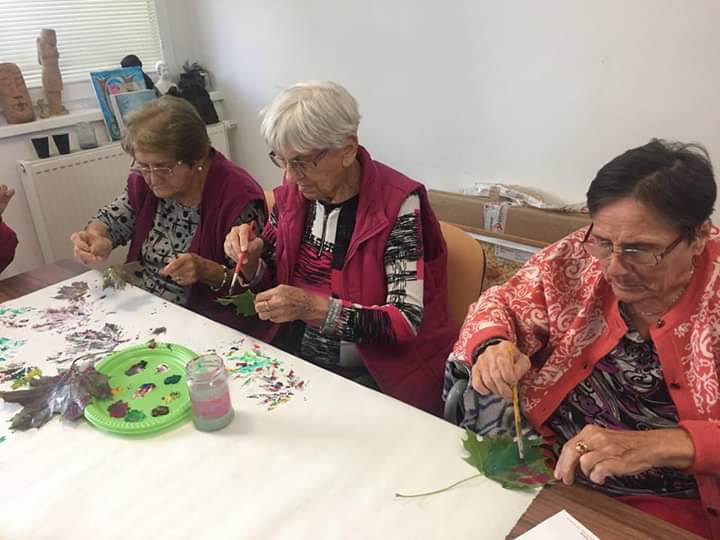 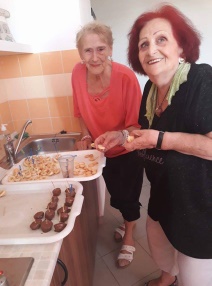 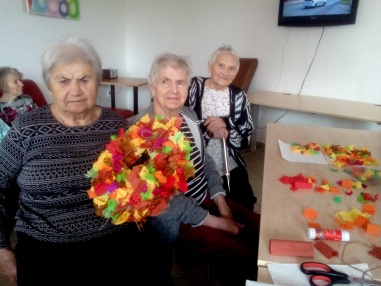 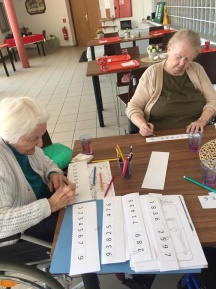 Naďalej pokračujeme aj v aktivitách v spolupráci s našimi externými spolupracovníkmi:Biblioterapia v spolupráci s galantskou knižnicou. P. Bedečová, pracovníčka knižnice, k nám prichádza pravidelne každý druhý týždeň. Súčasťou stretnutia je prezentácia domácej i zahraničnej literárnej tvorby, diskusia o knihách i spoločenskom a kultúrnom živote. Zároveň je možné zapožičať si knihy/časopisy pre klientov i odbornú literatúru pre zamestnancov.Canisterapia v spolupráci s kynologičkou p. Hankou Fuskovou a jej psíkom Edkom. Canisterapia využíva pozitívne pôsobenie psa na fyzickú, psychickú a sociálnu pohodu človeka, vyvoláva pozitívne reakcie, prispieva k duševnej rovnováhe. Terapia s pomocou psov prispieva k rozvoju motoriky, komunikačných schopností, orientácie v priestore, podporuje myslenie a predstavivosť, pamäťové schopnosti, nácvik koncentrácie. Táto terapia je u našich klientov mimoriadne obľúbená. Stretnutia sa konajú na pravidelnej báze 1x/týždeň. Pracuje sa v dvoch uzavretých skupinách: 4-5 klientov, canisterapeut, pes a sociálny terapeut nášho zariadenia. Pre každú skupinu a klienta je vytvorený a priebežne hodnotený/prispôsobený plán terapie „šitý na mieru“, s maximálnym prihliadnutím na zdravotný stav, sociálnu interakciu a individualitu klienta/skupiny.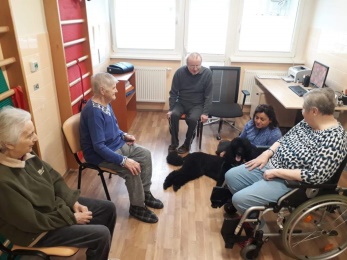 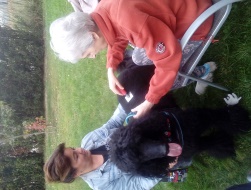 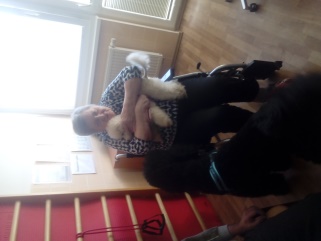 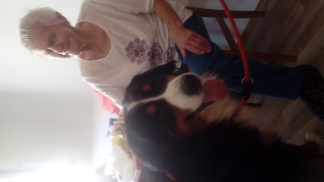 V priebehu celého roka, vždy v prvý piatok v mesiaci, prichádza do zariadenia dôstojný pán farár, ktorý slúži Svätú omšu a navštevuje klientov za účelom Svätej spovede a iných kresťanských úkonov.Ako novinky sme v roku 2018 zaviedli:Spoločné oslavy klientov – každý druhý mesiac organizujeme pre našich klientov veľkú narodeninovú/meninovú oslavu s pohostením a občerstvením.  Pozvaní sú nielen oslávenci a klienti, ale i rodinní príslušníci a priatelia oslávencov, aby v tejto výnimočnej chvíli mohli byť s nimi. Zároveň tak vzniká i priestor pre užšiu „spoluprácu“ medzi zariadením a príbuznými v rámci efektívnej starostlivosti o našich seniorov.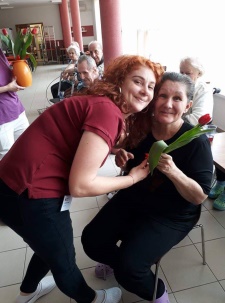 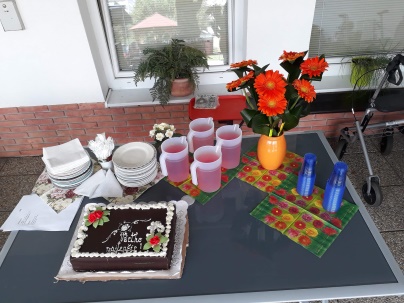 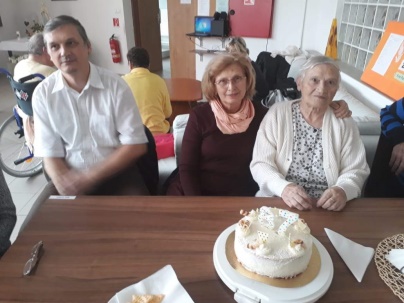 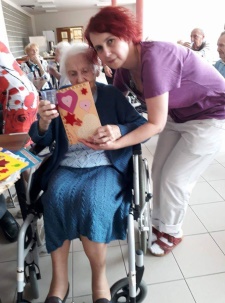 Projekt „Staňte sa dobrovoľníkom v Zariadení sociálnych služieb Pohoda seniorov, n.o.“ Dobrovoľníci podľa svojich individuálnych schopností a skúseností si môžu vybrať činnosť, ktorej by sa chceli venovať – práca s klientmi, organizácia podujatí a akcií či výzdoba zariadenia a úprava okolia. Prípadným dobrovoľníkom poskytujeme kompletné zaškolenie a priebežnú supervíziu.Terapeutickú - kvetinovú záhradku, ktorú v rámci areálu nášho zariadenia pre nás navrhol a vytvoril záhradný architekt Ing. Peter Kovács. Záhradná terapia využíva liečivý vplyv prírody na človeka. Prírodné, a teda tiež záhradné prostredie ponúka veľké množstvo inšpirácie, láka k pohybovým aktivitám a hrám, umožňuje človeku uvoľniť negatívne pocity, odbúrava stres, prináša klientovi odpočinok a harmóniu. Na záhradke môžeme trénovať pamäť, jemnú motoriku i naše zmysly. Nachádzame tu priestor pre stretávanie, kreatívnu tvorbu i ergoterapiu. Kvetinové záhony tak pribudli  k našej bylinkovej záhradke a stali sa tiež vhodným relaxačným miestom aj pre klientov špecializovaného zariadenia.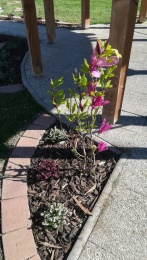 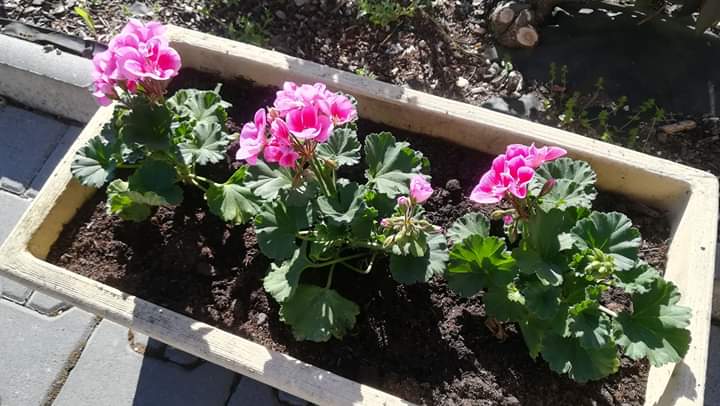 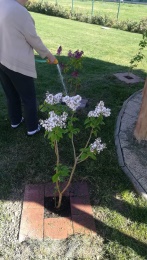 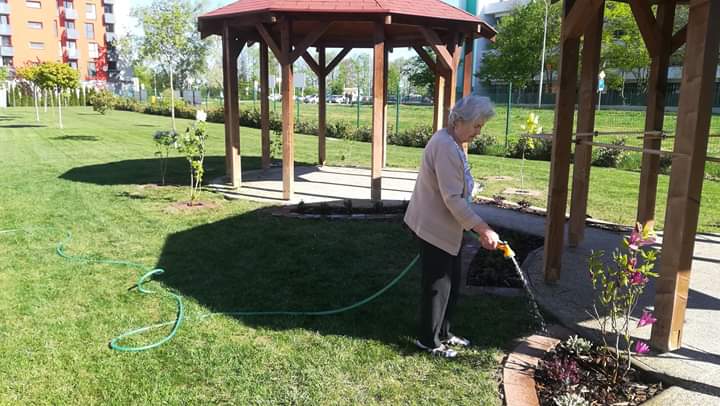 Edukačné besedy spojené s fotoprezentáciou – najmä v zimných mesiacoch sú u našich klientov veľmi obľúbené cestopisy a prednáškové besedy na rôzne témy, ktoré pripravujú naši sociálni terapeuti. Klienti sa tak mohli dozvedieť zaujímavosti o Egypte a jeho starovekej histórii, ďalekom Japonsku, Južnej Kórei, modernom Dubaji, mýtickom Cypre, kde sa podľa legendy zrodila bohyňa Afrodita, o histórii Anglicka a rode Tudorovcov, či o známych osobnostiach ako Nikola Tesla a G.J.Rasputin.Vianočná pošta – tento rok sa naše zariadenie prvý krát zapojilo do Vianočnej pošty – dobrovoľníckej aktivity, kde ľudia z celého Slovenska môžu potešiť nejedno srdiečko tak, že im pošlú Vianočný pozdrav.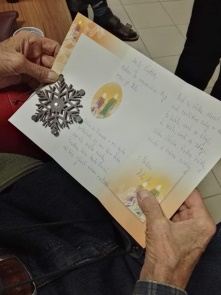 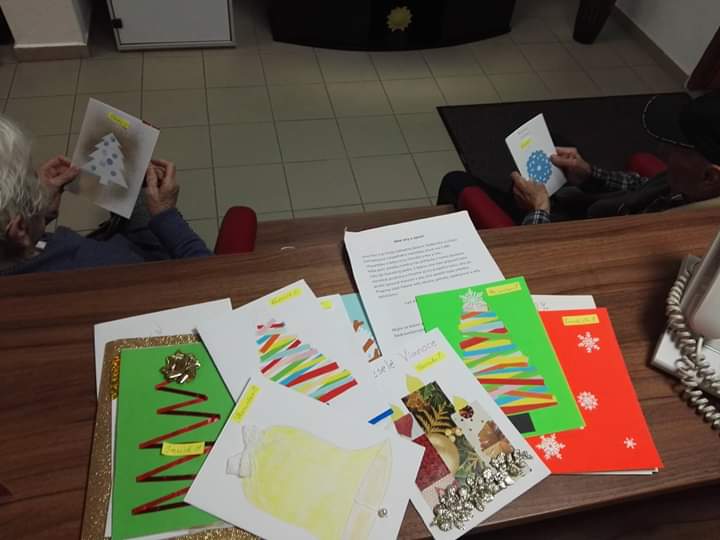 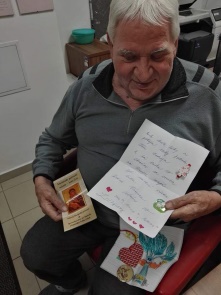 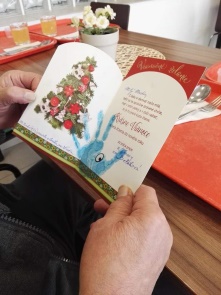 V rámci Dotácie na podporu rozvoja sociálnych služieb podľa Zákona č. 544/2010 Z.z. o dotáciách v pôsobnosti Ministerstva práce, sociálnych vecí a rodiny Slovenskej republiky sme získali grant na:Zriadenie multisenzorickej miestnosti Snoezelen. Snoezelen je koncepcia, ktorá slúži na relaxačné, vzdelávacie i terapeutické účely. Realizuje sa vo veľmi príjemnom, špeciálne upravenom priestore pomocou svetelných, zvukových prvkov s komponentmi pre hrubú a jemnú motoriku a podporu vestibulárneho aparátu. Cieľom je vyvolanie zmyslových pocitov ako aj stimulovanie zraku, sluchu a všetkých zmyslov k vytvoreniu rovnováhy a zlepšenia zdravia. Snoezelen miestnosť je tiež vhodná ako podporný priestor pre realizáciu aktivít ako reminiscenčná terapia, muzikoterapia, pamäťový tréning a iné.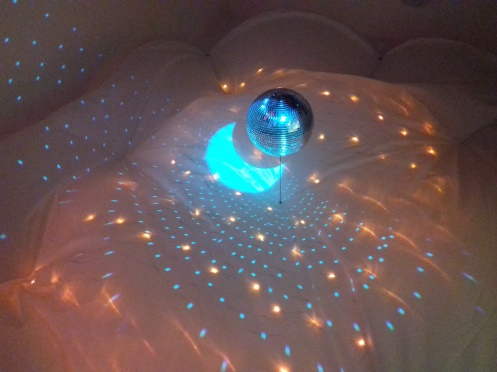 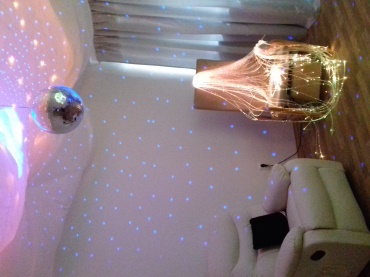 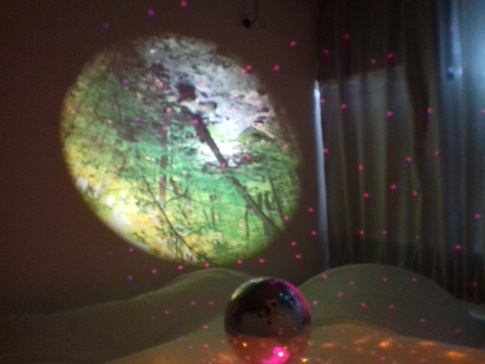 Rehabilitačný prístroj Thera Trainer – automatický stepper, ktorý nájde široké uplatnenie pri  rehabilitácii našich seniorov.            Podľa potreby je klientom poskytovaná aj individuálna rehabilitácia pod vedením fyzioterapeutov. Klientom počas roka zariadenie zabezpečuje aj rôzne doplnkové služby, napr. pedikúra, manikúra, kaderník, zabezpečenie drobných nákupov a pod. Aktivity počas rokaFašiangová zábava – na začiatku roka zorganizoval personál zariadenia pre klientov fašiangovú zábavu, na ktorej nechýbali tradičné šišky a veselé kostýmy. Samotnej zábave predchádzala príprava – výroba farebných fašiangových masiek a výzdoby. Oslavu nám svojou prítomnosťou a spevom spestrili aj seniori z denného Klubu seniorov v Galante spolu s p. Meszárosom, harmonikárom, ktorý nám hral do tanca.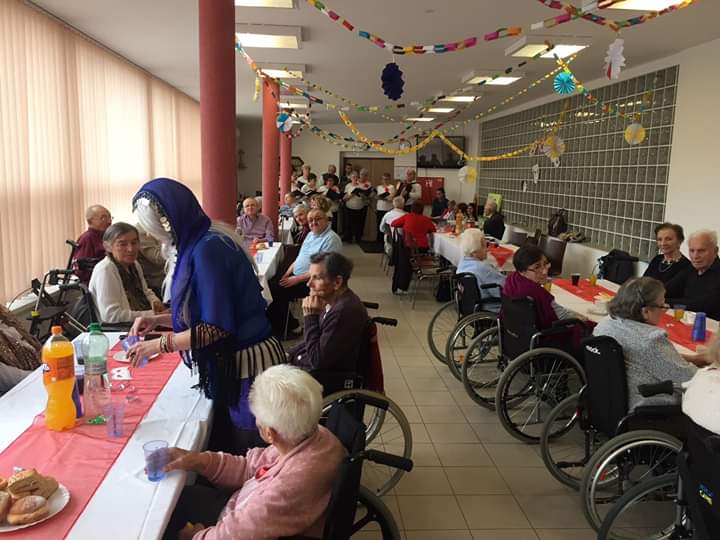 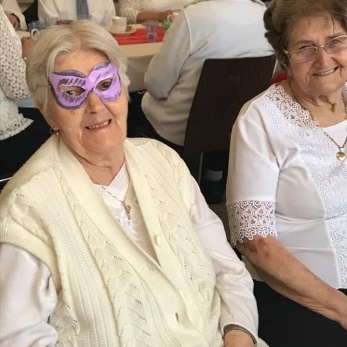 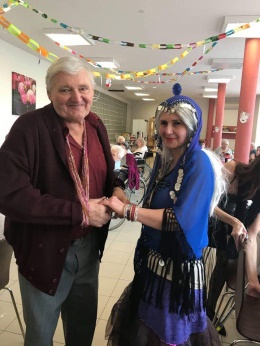 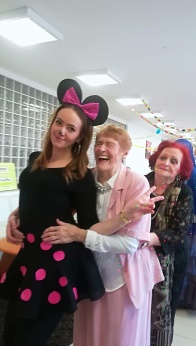 8. marca sme aj my oslávili Medzinárodný deň žien. Naše dámy sme prekvapili hneď zrána milou básničkou, kvetom a poďakovaním.Aj v tomto roku sme sa v marci zapojili do kampane Týždeň mozgu. Pre našich klientov sme pripravili zaujímavú prednášku na tému Ľudský mozog a jeho fungovanie. Následne si seniori mohli svoje „mentálne“ schopnosti otestovať vo Vedomostnom kvíze. Pre veľký úspech sme zaradili Vedomostný kvíz aj do našich pravidelnejších aktivít.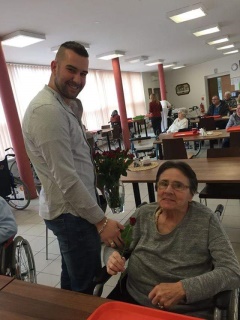 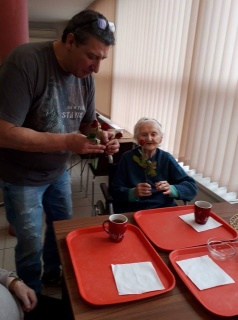 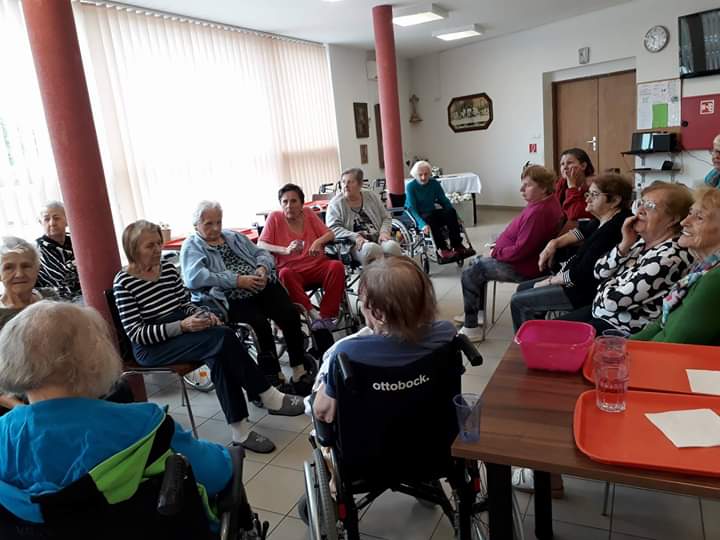 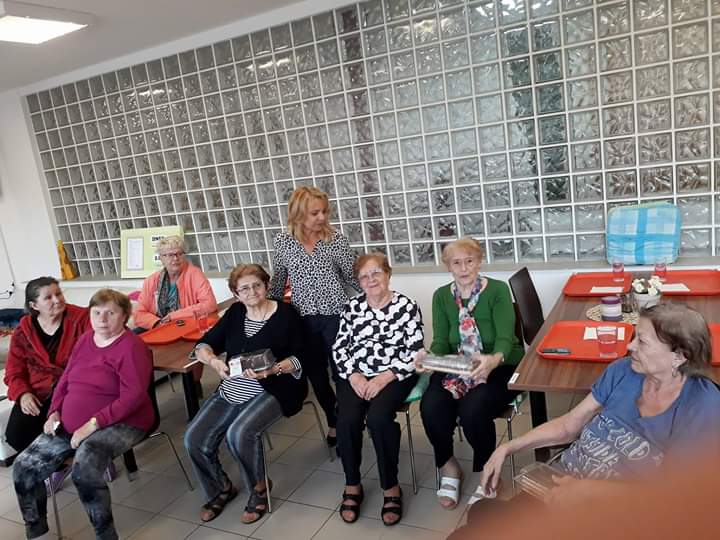 Marec – mesiac knihy sme si pripomenuli a uctili literárnou besedou, ktorú pre nás zorganizovala galantská knižnica. Našimi hosťami boli slovenskí autori  p. Zuzana Kuglerová, p. Dana Janebová a p. Ondrej Kalamár. Spisovatelia nám predniesli úryvky zo svojej tvorby a zaujímavým rozprávaním obohatili naše dopoludnie. 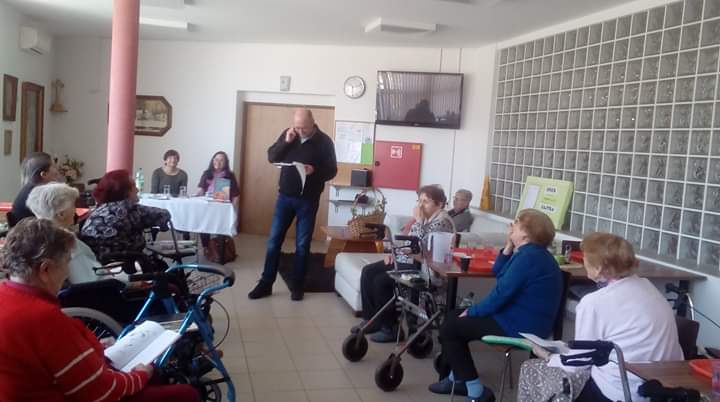 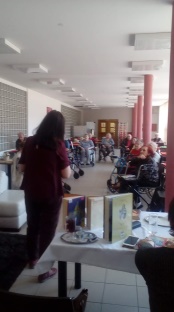 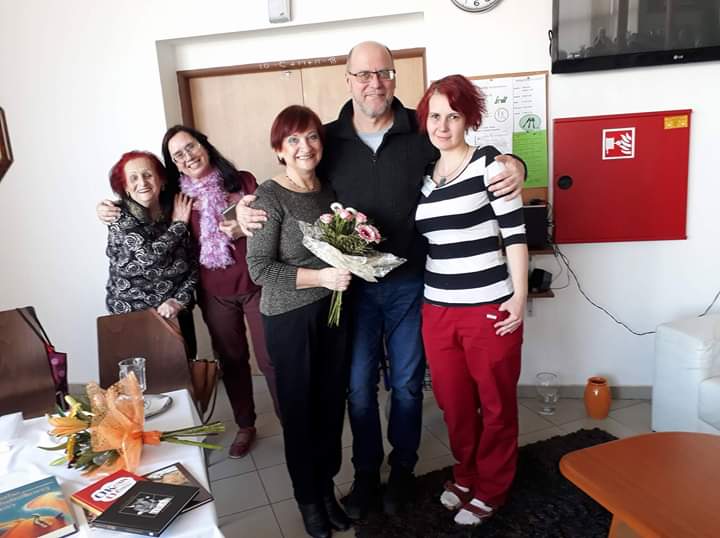 Jar sa niesla aj v znamení sviatkov Veľkej noci. Nechýbala tradičná príprava, výzdoba, či čokoládová nádielka. 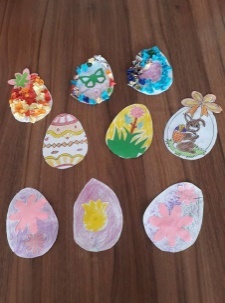 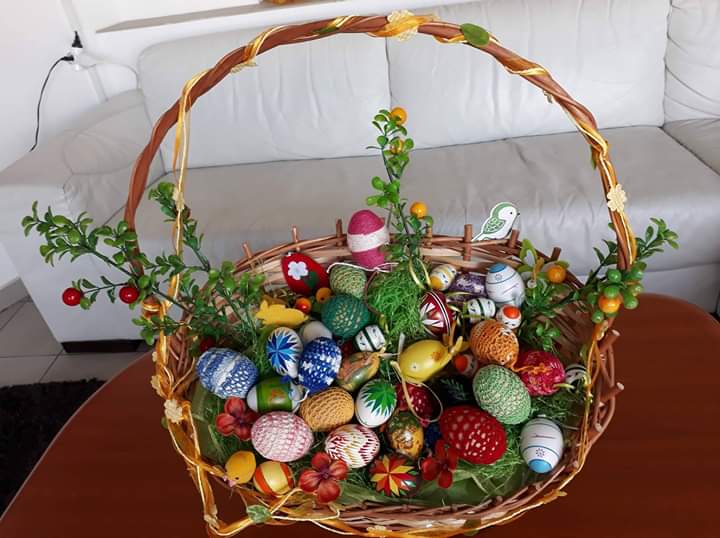 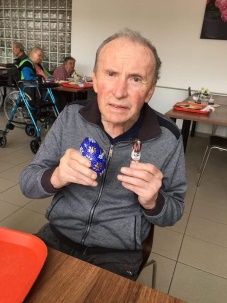 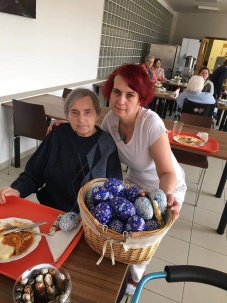 V apríli nás opätovne navštívili Červené nosy – klauni z OZ Clowndoctors so svojim programom Liečba humorom pre skôr narodených.  Opäť vniesli medzi nás, klientov i zamestnancov, úžasnú a veselú atmosféru. Kvalita života je v staršom veku posudzovaná najmä dostupnosťou zdravotnej starostlivosti, keďže sa násobia zdravotné problémy. Návštevu zdravotných klaunov považujeme za dôležité skvalitnenie života seniorov v našom zariadení. A práve zdravotní klauni nám môžu byť výraznou mierou nápomocní, pretože vedia priniesť do zariadenia radosť a smiech, vytvoriť magické momenty, ktoré podporujú u našich klientov radostnejší pohľad na svet, často krát aj cez bolesť. Zdravotní klauni vedia vyvolať u seniorov chuť k väčším  citovým prejavom a tiež k väčšej duševnej a fyzickej aktivite.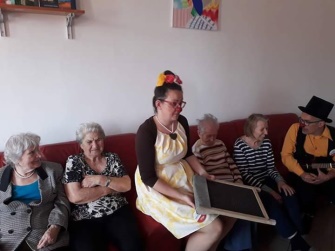 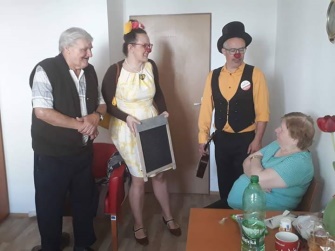 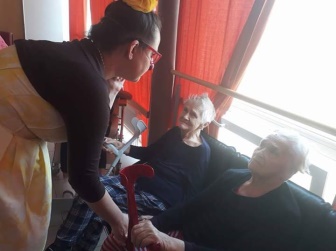 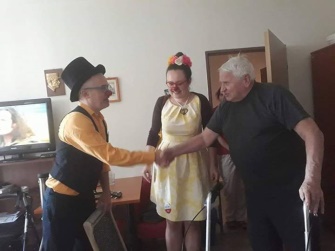 S krásnou iniciatívou prišli začiatkom mája páni z radov našich klientov – v areáli zariadenia „postavili Máj“. Počas školského roka nás pravidelne raz do týždňa v poobedňajších hodinách navštevovali študenti súkromného gymnázia v Galante, ktorí venovali svoj voľný čas, energiu a dobrú náladu našim seniorom. Ich návštevy „využívame“ najmä na sprevádzanie klientov počas prechádzky, v prípade nepriaznivého počasia sa potom venujeme spoločenským hrám a rozhovorom. 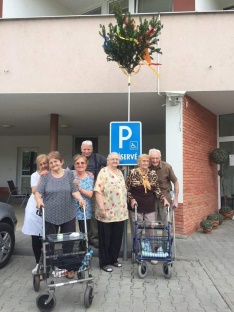 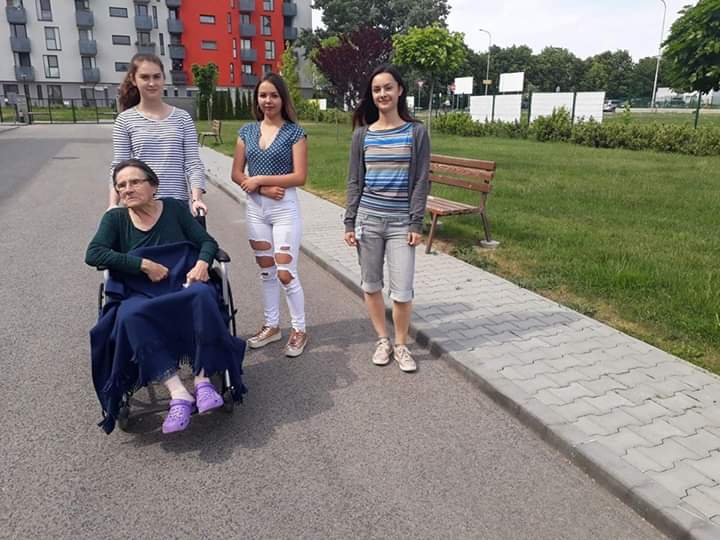 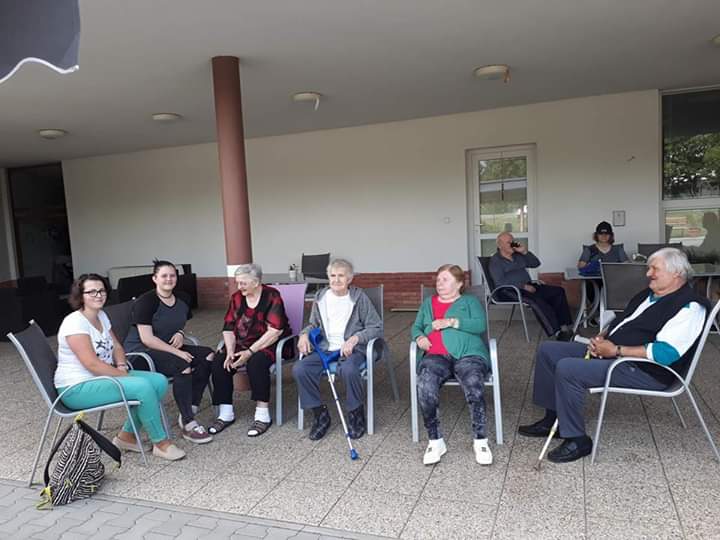 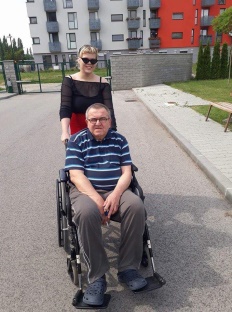 Pri príležitosti Dňa matiek sme v máji zorganizovali pre našich klientov spoločenské posedenie. Pozvanie prijali aj seniori z denného Klubu seniorov v Galante, ktorí si pripravili hudobno-recitačný kultúrny program. Príjemné posedenie s občerstvením si seniori spestrili aj spevom za doprovodu harmonikára p. Meszárosa.Svetový deň hypertenzie – 17. máj - sme si v našom zariadení pripomenuli  prednáškou o zdravom životnom štýle a pohybovej aktivite ako prevencii proti vysokému krvnému tlaku. Zamestnanci pri tejto príležitosti pripravili v areáli zariadenia pre klientov veľmi obľúbenú Športovú olympiádu. Súťažilo sa v rozličných disciplínach a nechýbali ani tradičné medaily. 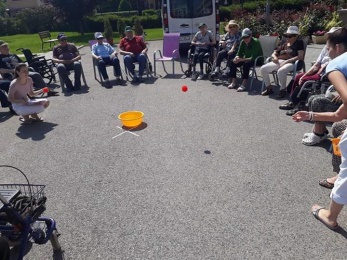 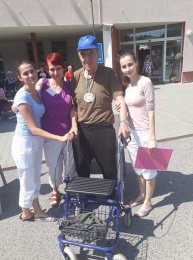 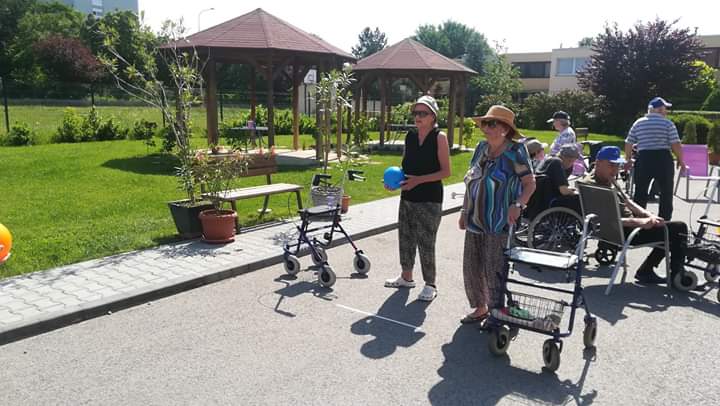 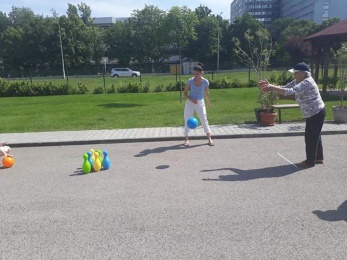 Začiatkom júna sme v našom zariadení zorganizovali pre príbuzných, priateľov i obchodných partnerov a spolupracovníkov Deň otvorených dverí – Folklórna veselica. Našim kultúrnym hosťom bol folklórny súbor Ružinov. Atmosféra bola úžasná a ako aj samotný názov hovorí, bola to „veselica“ v pravom zmysle slova.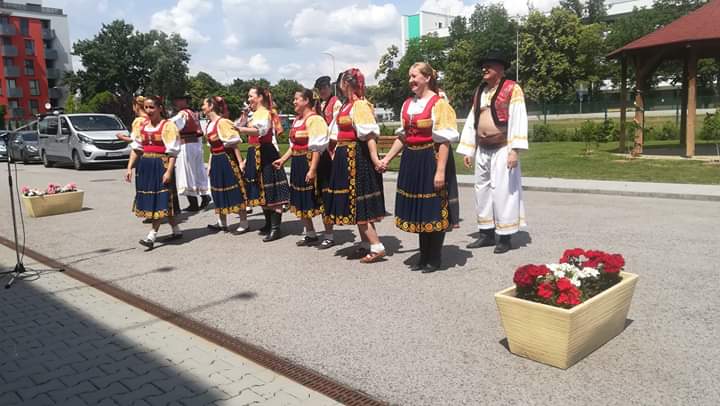 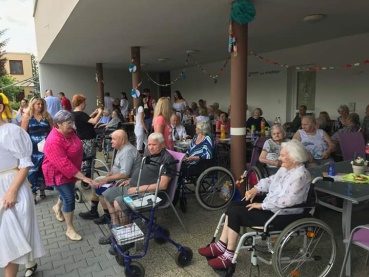 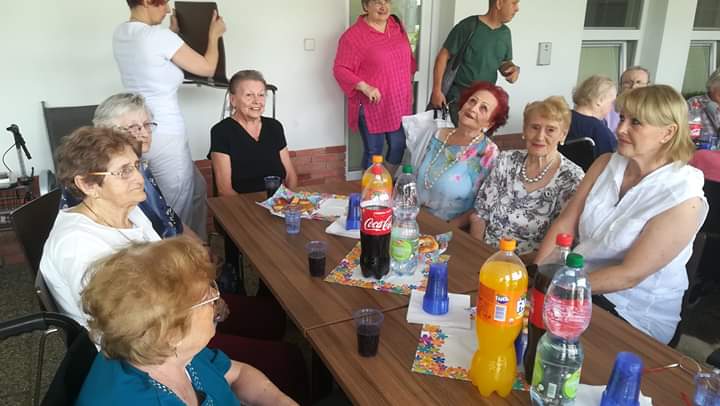 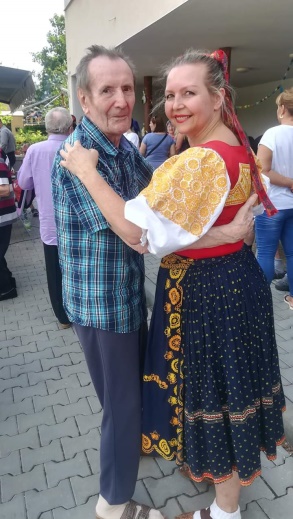 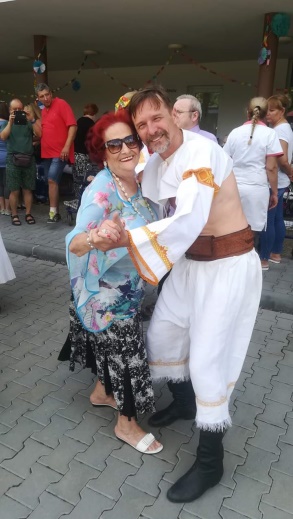 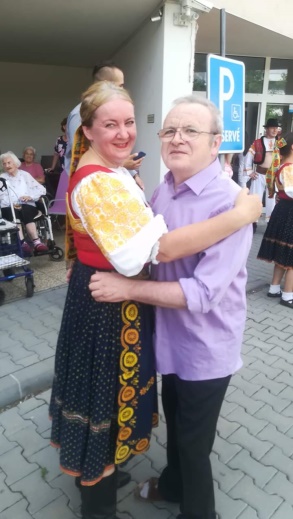 V júli sme pre našich klientov zorganizovali výlet do Vlastivedného múzea v Galante. Klienti si mali možnosť pozrieť expozíciu Tradičnej ľudovej kultúry galantského regiónu, dobovú Lekáreň či expozíciu Mlyny a mlynárske remeslo v galantskom regióne. 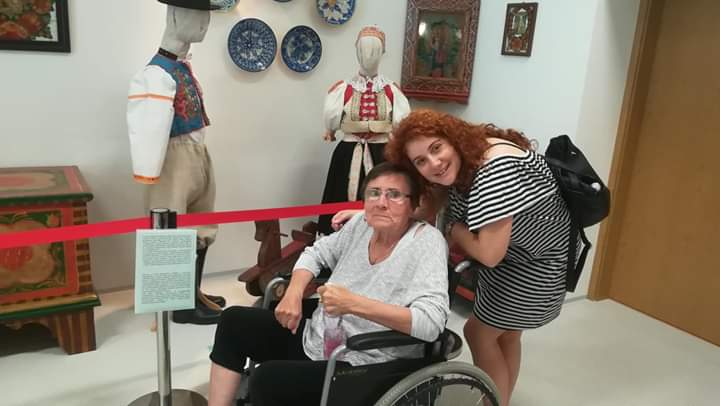 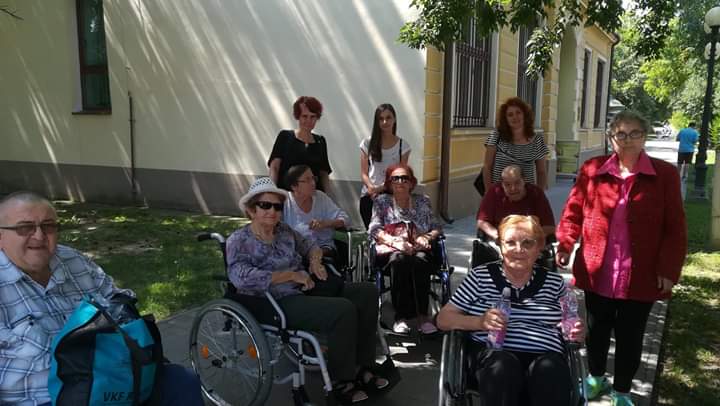 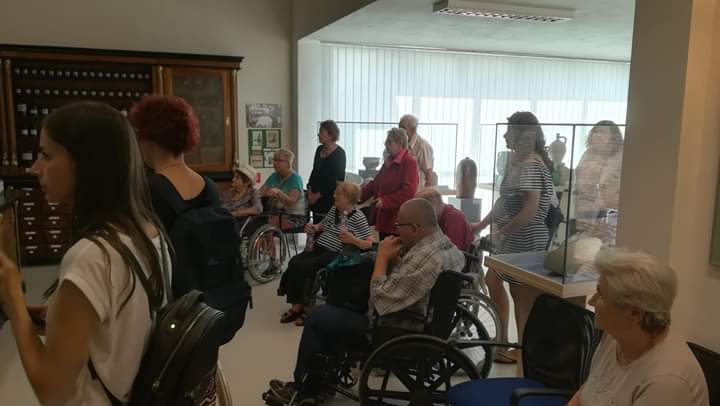 Počas letných mesiacov sme maximum času trávili na čerstvom vzduchu, relaxáciou na terase či prechádzkami po blízkom okolí. Okrem pravidelných týždenných aktivít sme sa viac venovali pohybovým aktivitám a športovým hrám.V rámci ergoterapie sme sa starali aj o našu kvetinovú a bylinkovú „záhradku“.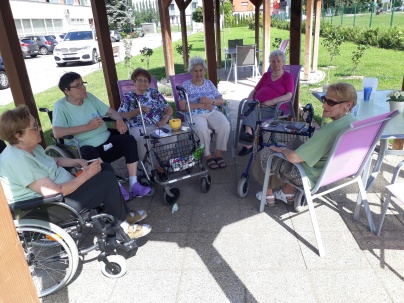 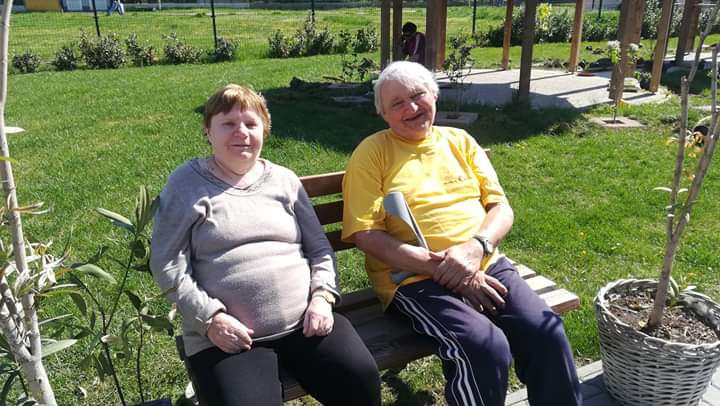 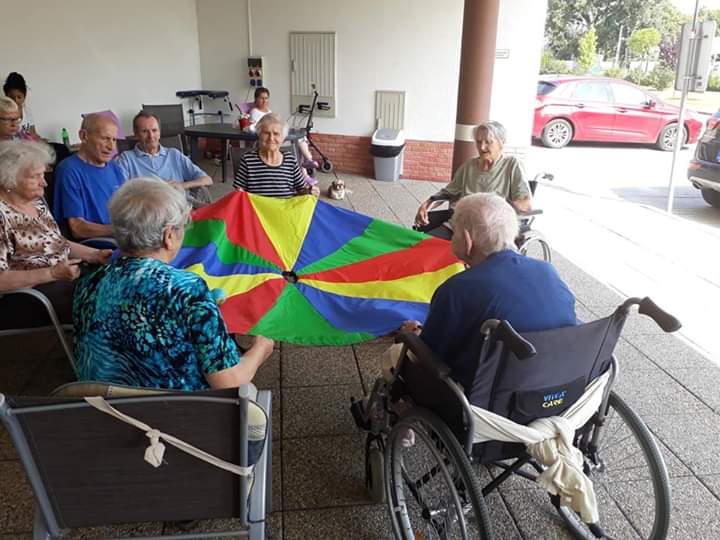 Začiatkom októbra sme využili posledné teplé lúče slnka a zorganizovali veľký športový deň. 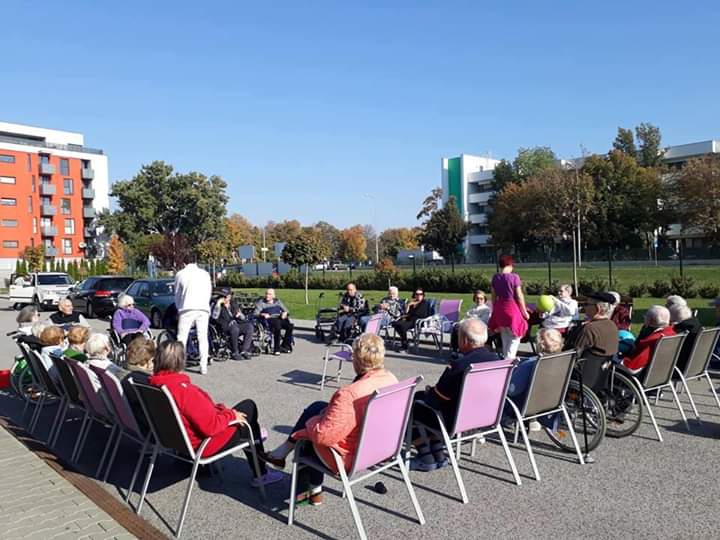 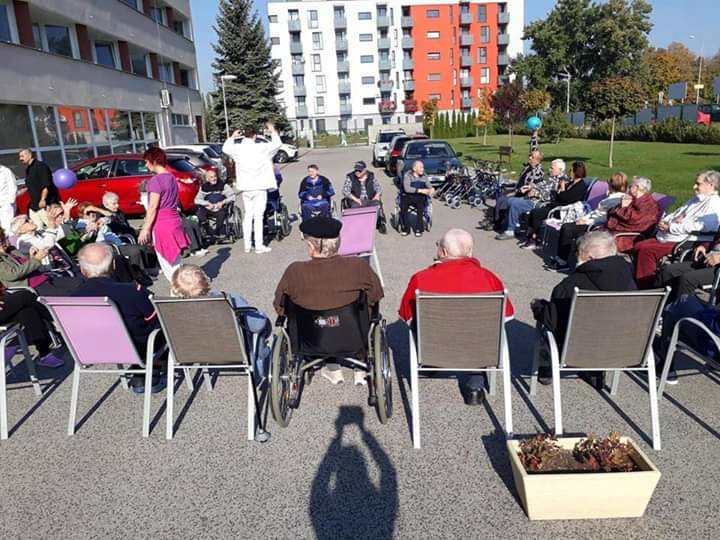 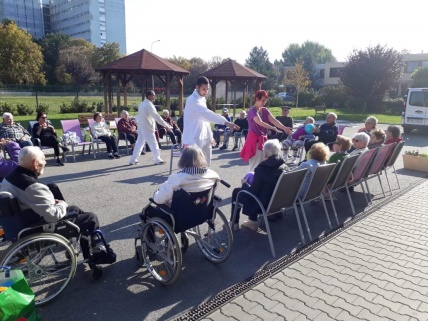 Október – mesiac úcty k starším sme si uctili a oslávili v kruhu našich priateľov z denného Klubu seniorov v Galante. Dámy zo spevokolu si pre našich klientov pripravili krátky kultúrny program a potom si všetci svorne zaspievali.Študenti zo súkromného gymnázia  v Galante si tiež pri tejto príležitosti pripravili krátky kultúrny program, ktorým potešili našich seniorov v rámci svojej pravidelnej návštevy. 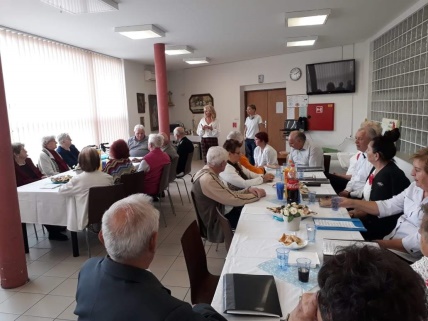 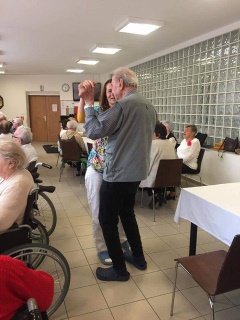 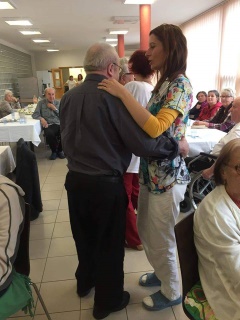 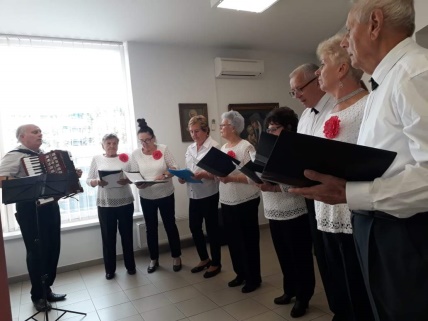 V rámci tvorivej dielne pre klientov pripravujeme aj jednorázové workshopy-dielničky, pri ktorých sa môžu zoznámiť i prakticky si vyskúšať rôzne umelecké tvorivé aktivity.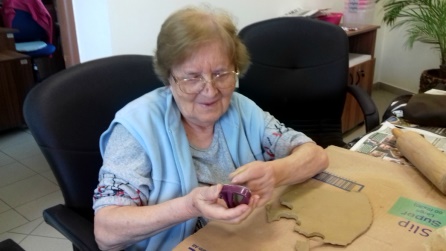 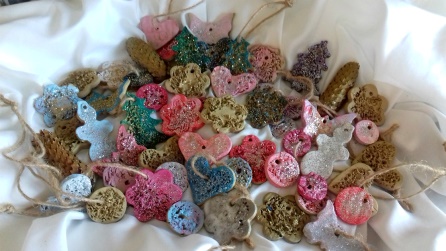 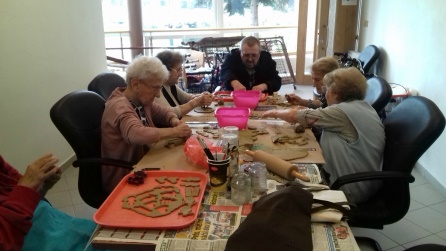 December sa u nás niesol v duchu Vianoc a sviatkov a bol bohatý na kultúru i spoločné posedenia. Pre našich klientov sme zorganizovali viaceré kultúrne podujatia. Zavítali k nám študenti zo súkromného gymnázia v Galante, prvý krát s Mikulášskou nádielkou a druhý krát s vianočným program. Tiež náš terapeutický psík Edko so svojou canisterapeutkou Hankou boli veselým spestrením nášho mikulášskeho dňa.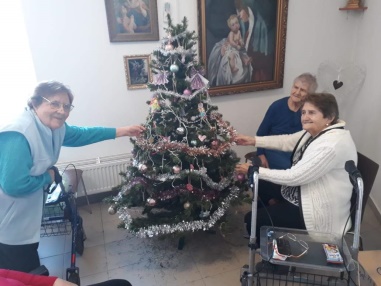 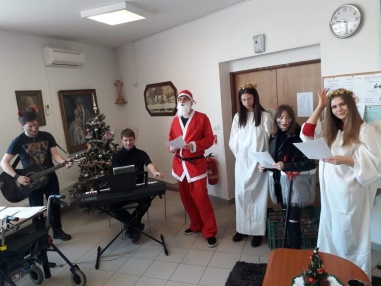 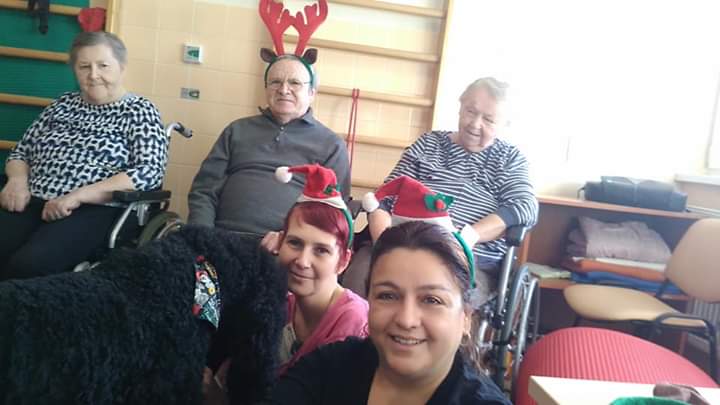 Už tradične sme v našom zariadení  organizovali predvianočné posedenie vedenia organizácie, zamestnancov a klientov zariadenia. Naše pozvanie prijal aj spevák p. Marián Bango, ktorý svojim hudobným programom i sprievodným slovom spríjemnil a oživil toto naše slávnostné posedenie. 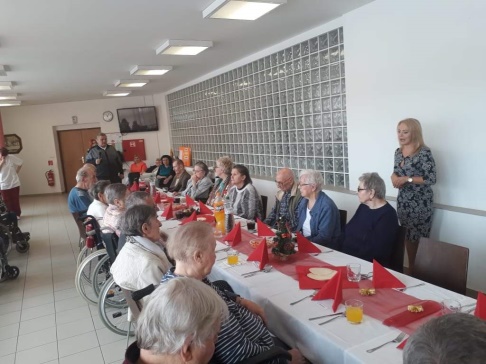 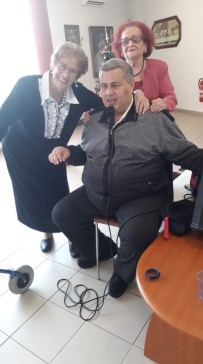 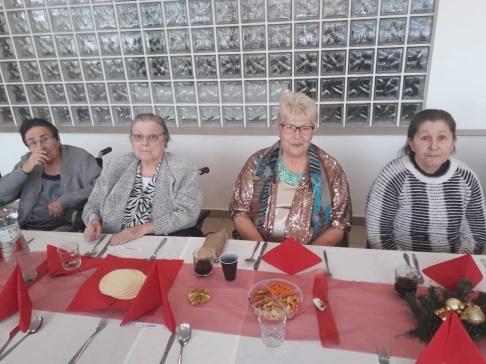 Vzdelávanie zamestnancovInterné vzdelávacie aktivity V priebehu roka 2018 usporiadalo naše zariadenie 6 interných vzdelávacích seminárov pre zamestnancov všetkých úsekov. Témy jednotlivých prezentácií boli z oblasti zdravotnej a sociálnej starostlivosti a boli zamerané na zvýšenie profesionality zamestnancov.V zariadení boli v roku 2018 zrealizované supervízie pod vedením skúsenej supervízorky. Supervízia patrí k najúčinnejším nástrojom podpory a pomoci pracovníkom sociálnych služieb a cez nich samotným klientom. Na Slovensku patrí k dôležitým štandardom kvality sociálnych služieb.  Stretnutia sa zúčastnili niektorí zamestnanci zdravotného a sociálneho úseku. Vedenie zariadenia plánuje v supervíznych stretnutiach pokračovať aj v priebehu roka 2019. V máji sa tiež zrealizovalo v našom zariadení školenie zamerané na tému Interný audítor ISO 9001:2015, pod vedením lektora Ing. I.Pavlíka z Európskej vzdelávacej agentúry Meridián s.r.o. Zúčastnili sa ho 4 zamestnanci z rôznych úsekov a získali tak teoretické i praktické poznatky z danej problematiky, ktoré môžu využívať pri svojej práci.Externé vzdelávacie aktivityViacerí zamestnanci sa v priebehu roka zúčastnili i externých vzdelávacích aktivít:Jednorázové:Ako lepšie porozumieť emóciám pomocou arteterapie – odborný workshop, OZ Artea – 1 zamestnanecPsychologické a psychiatrické minimum pre poskytovateľov sociálnych služieb – odborný workshop, ADEVEC s.r.o. – 1 zamestnanecPrvá pomoc zážitkovou formou 2 zamestnanciDlhodobé: Štúdium na vysokej škole (externé) – 4 zamestnanciPsychoterapeutický a arteterapeutický výcvik –  Eko Art Psychoterapeutický a Vzdělávací institut - 1 zamestnanec	Význam má príprava a kvalifikácia odborných zamestnancov, ktorá v zariadení nie je podceňovaná. Vízia zariadenia Pohoda seniorov, n. o.      Poskytovanie kvalitných a dostupných sociálnych služieb spôsobom, ktorý napĺňa individuálne potreby prijímateľov sociálnych služieb a v maximálnej miere rešpektuje a zohľadňuje ich požiadavky.      Vytváranie takých podmienok pre každodenný život prijímateľov v zariadení sociálnej služby Pohoda seniorov, n. o., aby mali pocit skutočného a bezpečného domova. V tejto súvislosti zvyšovať motiváciu a odbornosť zamestnancov a úzko spolupracovať i s vonkajším prostredím.Pre naplnenie vízie sú stanovené, okrem ďalších, nasledovné hlavné zásady v zmysle Politiky kvality organizácie a zavedeného Systému manažérstva kvality:Systém manažérstva kvality uplatňovať ako stabilný proces trvalého zlepšovania rozvoja Zariadenia sociálnych služieb Pohoda seniorov n.o.Cieľavedomé  vytvárať dlhodobé, pozitívne väzby s klientmi a vonkajším prostredím, osobitne so subjektmi, ktorých poslanie je príbuzné.Dohliadať na  bezpečnosť klienta, priestorové podmienky v zariadení a eliminovať negatívne vplyvy na životné prostredie. Priebežne monitorovať, vyhodnocovať a manažovať požiadavky, očakávania a spokojnosť klientov k účinnejšiemu dosahovaniu súladu medzi ponukou služieb v spojitosti s potrebami a požiadavkami klienta, ktorý sa nachádza v nepriaznivej životnej situácii k zabezpečeniu  podmienok európskych štandardov poskytovania služieb – aplikovaných na Slovensku. Neustále zlepšovať podmienky pre ďalší rozvoj našich aktivít, zvyšovať odbornú úroveň zamestnancov a ich kompetentnosť. Riadiť sa platnými zákonmi a normami a rešpektovať práva klientov.Vytvárať pracovné prostredie vylučujúce vznik možných chýb, a podporujúce vzájomnú dôveru, zodpovednosť, motiváciu, partnerstvo.Vytyčovať, pravidelne vyhodnocovať, aktualizovať ciele Zariadenia sociálnych služieb Pohoda seniorov n.o.Poskytovať svojim klientom istotu, bezpečie a šťastie.Zhrnutia zo SWOT analýzy zariadeniasila, potenciál a príležitosti pre rozvoj zariadenia (vyplývajúce zo silných stránok):Sme kvalitný neverejný poskytovateľ sociálnych služieb (certifikát ISO 9001-2008)Pohoda seniorov, n. o. má výhodnú polohu v centre mesta z hľadiska dostupnosti a   blízkosti služieb – nemocnica, lekáreň, pošta, obchody, doprava,  a pod.Prijímatelia sociálnych služieb vyjadrujú spokojnosť s poskytovanými sociálnymi   službamiSpolupracujeme s rodinnými príslušníkmi a ďalšími zainteresovanými stranami a partnerskými organizáciamiPohoda seniorov, n. o. poskytuje dostatok súkromia svojím prijímateľom sociálnej služby – bývanie v ubytovacích jednotkách s jedno a dvojposteľovou izbou a sociálnym zariadením.Pohoda seniorov, n. o.  realizuje pestrú a širokú ponuku služieb, terapií, voľnočasových, záujmových a duchovných aktivít.Pohoda seniorov, n. o. intenzívne spolupracuje so vzdelávacími, verejnými a záujmovými organizáciami.významné príležitosti pre rozvoj zariadenia(vyplývajúce z príležitostí):Zapájanie sa do projektov  v inovácii služieb a zvýšení kvality služiebZvyšovanie kompetentnosti zamestnancov k zabezpečovaniu nových trendov v    sociálnej práci a komplexnej ošetrovateľskej starostlivostiSkvalitnenie tímovej spolupráce manažmentu a zamestnancov medzi jednotlivými procesmi.Uzatváranie a využívanie partnerstiev, zvyšovanie povedomia zariadenia marketingom, propagáciou, prezentáciou.Stanovenie cieľov kvality a priorít sociálnych služieb       Hlavným cieľom nášho zariadenia je napĺňať stanovené ciele, politiku a víziu zariadenia a neustále zlepšovať poskytované sociálne služby v súlade s efektívnym hospodárením s finančnými prostriedkami. Zariadenie má stanovené také ciele, ktoré sú špecifické, merateľné, akceptovateľné a hlavne realizovateľné. Taktiež s prihliadnutím na dosiahnuté ciele prijímateľa, postupne plánujeme ciele, ktoré vedú k zlepšovaniu samostatnosti a rozvoju osobnosti tak, aby v nich boli zohľadnené už dosiahnuté úspechy. Určenie zodpovedného zamestnanca nie je len formálne, ale ide o rešpektovanie osoby ako koordinátora práce s prijímateľom.     Zariadenie má písomne stanovené vnútorné pravidlá pre spracovanie, vedenie a evidenciu dokumentácie prijímateľov sociálnej služby. Ide o nástroj, ktorého zmyslom je sociálnu službu poskytovať v čo najväčšom záujme prijímateľa, prispôsobiť sociálnu službu jeho špecifickým podmienkam a požiadavkám a súčasne ho zapojiť do procesu plánovania. Individuálne plánovanie je prehľadné, spoločne s prijímateľom koncipované a priebežne kontrolované.       V roku 2018 sme úspešne absolvovali kontrolný audit ISO 9001/2015 bez protokolárnej odchýlky a splnili tak jeden zo základných cieľov stanovených na rok 2018. Medzi priority patrí: obhájiť certifikát pri externom kontrolnom audite ISO 9001/2015 bez protokolárnej chybynaďalej udržiavať spokojnosť klienta s poskytovaným službaminaplniť kapacity zariadenia a tým dosiahnuť maximálnu obsadenosťrealizovať vzdelávanie zamestnancov s cieľom prehĺbiť ich odborné znalosti v sociálnej a zdravotnej oblastineustále prehlbovať povedomie o SMK, požiadavkách klientov ako i požiadavkách zákona o sociálnych službách s cieľom zabezpečiť trvalé zlepšovanie SMK zariadeniapriebežne realizovať opatrenia smerujúce k zvýšeniu ekonomickej efektivity zariadenia.